ЧЕРКАСЬКА МІСЬКА РАДА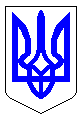 ЧЕРКАСЬКА МІСЬКА РАДАВИКОНАВЧИЙ КОМІТЕТРІШЕННЯВід 28.09.2021 № 1045Про встановлення поточних індивідуальних технологічних нормативів використання питної води для Головного центрупідготовки особового складу Державної прикордонної служби України ім. генерал-майора Ігоря Момота (військова частина 9930) селище Оршанець, м. Черкаси, Черкаська область Відповідно до пп. 21 п. «а» ст. 30 Закону України «Про місцеве самоврядування в Україні», п. 3 ч. 3 ст. 4 Закону України «Про житлово-комунальні послуги», ст. 29 Закону України «Про питну воду та питне водопостачання», «Порядку розроблення та затвердження технологічних нормативів використання питної води підприємствами, які надають послуги з централізованого водопостачання та/або водовідведення», затвердженими Наказом міністерства регіонального розвитку, будівництва та житлово-комунального господарства України №179 від 25.06.2014, враховуючи звернення Головного центру підготовки особового складу Державної прикордонної служби України імені генерал-майора Ігоря Момота (вх. №19977-01-20 від 07.09.2021), виконавчий комітет Черкаської міської ради, ВИРІШИВ:Встановити поточні індивідуальні технологічні нормативи використання питної води для Головного центру підготовки особового складу Державної прикордонної служби України імені генерал-майора Ігоря Момота (військова частина 9930) селище Оршанець, м. Черкаси, Черкаська область, згідно з додатком. 2.	Контроль за виконанням рішення покласти на директора департаменту житлово-комунального комплексу Черкаської міської ради Яценка О.О.Міський голова                                                                         	      А.В. БондаренкоДодаток       ЗАТВЕРДЖЕНОрішення виконавчого комітету Черкаської міської ради 						                від_______________№______Поточні індивідуальні технологічні нормативи використання питної води для Головного центру підготовки особового складу Державної прикордонної служби України імені генерал-майора Ігоря Момота (військова частина 9930)селище Оршанець, м. Черкаси, Черкаська область Директор департаменту                                                                           О.О. Яценко№ п/пПоточний індивідуальний технологічний норматив використання питної води на підприємстві водопровідно-каналізаційного господарстваПоточного ІТНВПВПоточного ІТНВПВ№ п/пПоточний індивідуальний технологічний норматив використання питної води на підприємстві водопровідно-каналізаційного господарстватис. м3/рікм3/1000 м3 піднятої  водиI. ІТНВПВ у водопровідному господарстві, м3/1000м3 піднятої водиI. ІТНВПВ у водопровідному господарстві, м3/1000м3 піднятої водиI. ІТНВПВ у водопровідному господарстві, м3/1000м3 піднятої водиI. ІТНВПВ у водопровідному господарстві, м3/1000м3 піднятої води1Втрати води підприємства6,108128,3131.1Витоки питної води4,64897,6531.1.1витоки при підйомі та очищенні;--1.1.2витоки води з трубопроводів при аваріях;--витікання при аваріях--втрати при промивці та дезінфекції--1.1.3сховані витоки води з трубопроводів;0,47910,062протікання через стики і стіни трубопроводів0,47910,062сховані витоки--1.1.4витоки води з ємнісних споруд;0,57712,1211.1.5витоки води через нещільності арматури;3,59275,470протікання через ущільнення1,69535,610протікання через закриту арматуру1,89739,8601.1.6витоки води на водорозбірних колонках.--1.2Необліковані втрати питної води1,46030,6601.2.1втрати води, які не зареєстровані засобами вимірювальної техніки;0,85217,898витрати за рахунок подачі води нижче порога чутливості засобів вимірювальної техніки0,85117,877втрати води за рахунок похибок засобів вимірювальної техніки0,0010,021витрати із-за несправності засобів вимірювальної техніки--1.2.2втрати, пов'язані з невідповідністю норм водоспоживання до фактичної кількості спожитої води;--1.2.3втрати, пов'язані з несанкціонованим відбором води з мережі;0,57112,0001.2.4технологічні втрати води на протипожежні цілі.0,0370,762втрати на пожежогасіння--втрати на перевірку пожежних гідрантів0,0370,7622Технологічні витрати питної води у водопровідному господарстві 1,04021,8582.1Технологічні витрати на виробництво питної води0,0741,5652.1.1витрати на випускання осаду з відстійників або освітлювачів; -- 2.1.2витрати води на промивку швидких фільтрів; -- 2.1.3витрати води на обмивання і дезінфекцію ємнісного обладнання; -- 2.1.4інші технологічні витрати води при підйомі та очищенні -- 2.1.5витрати води на промивку свердловин і підтримання в них необхідного рівня води;0,0741,5552.1.6витрати на промивку фільтрів знезалізнення (при наявності станцій знезалізнення);- - 2.1.7витрати на обслуговування іншого очисного обладнання (при наявності спеціальних методів очищення - пом'якшення, зворотного осмосу); -- 2.1.8витрати на роботу хіміко-бактеріологічної лабораторії;0,0000,0102.1.9витрати при використанні спеціальних методів очищення води. -- 2.2Технологічні витрати води на транспортування і постачання питної води 0,50610,6292.2.1витрати води на планову дезінфекцію і промивку трубопроводів0,1062,2262.2.2витрати води на власні потреби насосних станцій;--2.2.3витрати води на обмивання і дезінфекцію резервуарів чистої води.0,4008,4032.3Технологічні витрати на допоміжних об'єктах--2.4Витрати води на господарсько-питні потреби робітників0,1002,1012.5Витрати води на утримання зон санітарної охорони.0,3607,563ІІ. ІТНВПВ у каналізаційному господарстві, м3/1000м3 відведених стічних водІІ. ІТНВПВ у каналізаційному господарстві, м3/1000м3 відведених стічних водІІ. ІТНВПВ у каналізаційному господарстві, м3/1000м3 відведених стічних водІІ. ІТНВПВ у каналізаційному господарстві, м3/1000м3 відведених стічних вод3Технологічні витрати питної води:  --3.1технологічні витрати питної води на відведення (збір та транспортування) стічних вод;--3.2технологічні витрати питної води на очищення стічних вод і обробку осадів;--3.3технологічні витрати на господарсько-питні потреби працівників підприємства;--3.4технологічні витрати води на утримання території очисних споруд водовідведення у належному санітарному стані.--РАЗОМІТНВПВ у водопровідному господарстві, м³/1000 м³ піднятої  води7,148150,171РАЗОМІТНВПВ у каналізаційному господарстві, м³/1000 м³ піднятої води--Поточний ІТНВПВ для підприємства, м³/1000м³ піднятої  водиПоточний ІТНВПВ для підприємства, м³/1000м³ піднятої  води7,148150,171